                                                                                                     Приложение 5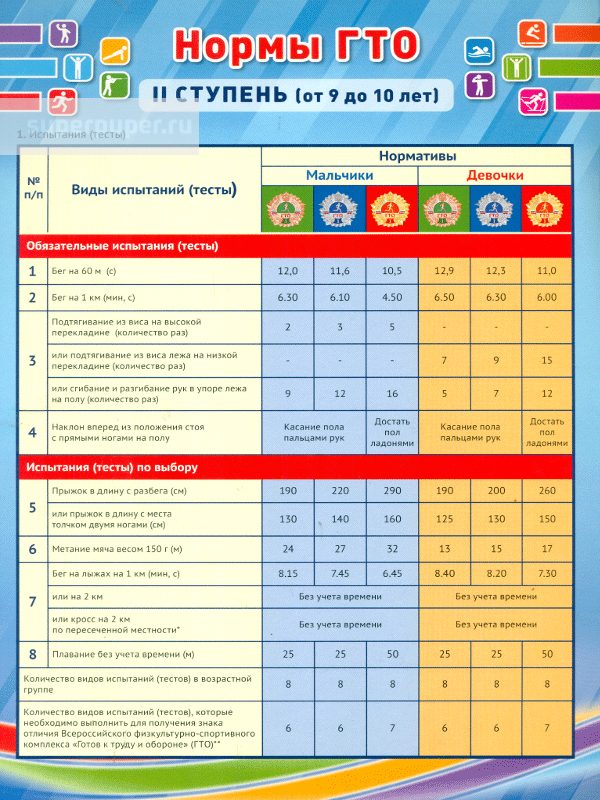 